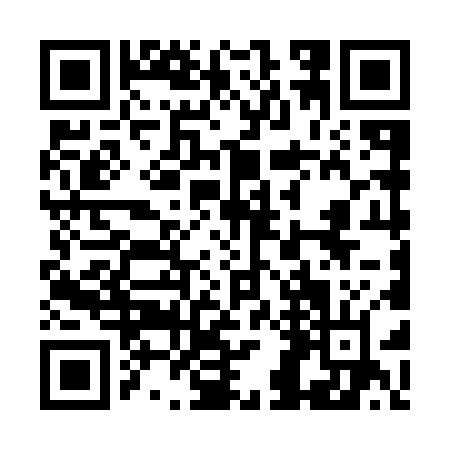 Prayer times for Gandalgaon, BangladeshWed 1 May 2024 - Fri 31 May 2024High Latitude Method: NonePrayer Calculation Method: University of Islamic SciencesAsar Calculation Method: ShafiPrayer times provided by https://www.salahtimes.comDateDayFajrSunriseDhuhrAsrMaghribIsha1Wed4:065:2812:023:326:367:592Thu4:055:2712:023:316:378:003Fri4:045:2712:023:316:378:004Sat4:035:2612:023:316:388:015Sun4:025:2512:023:316:388:026Mon4:015:2512:023:316:398:037Tue4:005:2412:023:306:398:038Wed3:595:2312:023:306:408:049Thu3:595:2312:013:306:418:0510Fri3:585:2212:013:306:418:0611Sat3:575:2112:013:306:428:0612Sun3:565:2112:013:306:428:0713Mon3:555:2012:013:296:438:0814Tue3:555:2012:013:296:438:0915Wed3:545:1912:013:296:448:0916Thu3:535:1912:013:296:448:1017Fri3:525:1812:013:296:458:1118Sat3:525:1812:013:296:458:1219Sun3:515:1712:023:296:468:1220Mon3:515:1712:023:296:468:1321Tue3:505:1712:023:296:478:1422Wed3:495:1612:023:286:478:1423Thu3:495:1612:023:286:488:1524Fri3:485:1612:023:286:488:1625Sat3:485:1512:023:286:498:1726Sun3:475:1512:023:286:508:1727Mon3:475:1512:023:286:508:1828Tue3:465:1412:023:286:508:1929Wed3:465:1412:023:286:518:1930Thu3:465:1412:033:286:518:2031Fri3:455:1412:033:286:528:21